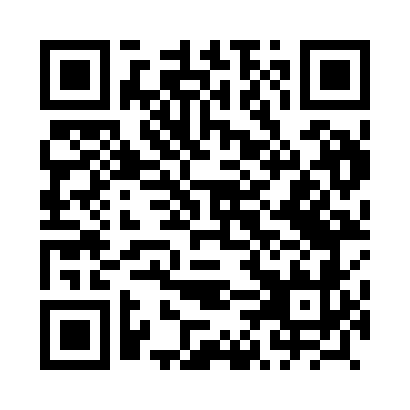 Prayer times for Elblag, Warmian-Masurian, PolandWed 1 May 2024 - Fri 31 May 2024High Latitude Method: Angle Based RulePrayer Calculation Method: Muslim World LeagueAsar Calculation Method: HanafiPrayer times provided by https://www.salahtimes.comDateDayFajrSunriseDhuhrAsrMaghribIsha1Wed2:265:0512:395:508:1510:452Thu2:255:0212:395:518:1710:463Fri2:245:0012:395:528:1910:474Sat2:234:5812:395:538:2110:475Sun2:224:5612:395:548:2310:486Mon2:214:5412:395:558:2410:497Tue2:214:5312:395:568:2610:508Wed2:204:5112:395:578:2810:509Thu2:194:4912:395:588:3010:5110Fri2:184:4712:395:598:3210:5211Sat2:184:4512:396:018:3310:5312Sun2:174:4312:396:028:3510:5313Mon2:164:4212:396:038:3710:5414Tue2:154:4012:396:048:3910:5515Wed2:154:3812:396:058:4010:5616Thu2:144:3612:396:068:4210:5617Fri2:134:3512:396:068:4410:5718Sat2:134:3312:396:078:4510:5819Sun2:124:3212:396:088:4710:5920Mon2:124:3012:396:098:4810:5921Tue2:114:2912:396:108:5011:0022Wed2:114:2712:396:118:5211:0123Thu2:104:2612:396:128:5311:0124Fri2:104:2512:396:138:5511:0225Sat2:094:2312:396:148:5611:0326Sun2:094:2212:406:148:5811:0427Mon2:084:2112:406:158:5911:0428Tue2:084:2012:406:169:0011:0529Wed2:084:1912:406:179:0211:0530Thu2:074:1812:406:189:0311:0631Fri2:074:1712:406:189:0411:07